АА8164АА

КІА Sportage1998, 2.0л , бензин,  520821км , зелений.АС, Захист переднього бампера, Сполер.ТЗ не використовуєтьсяавтомобіль  потребує ремонтуПерелік доданих фотографій: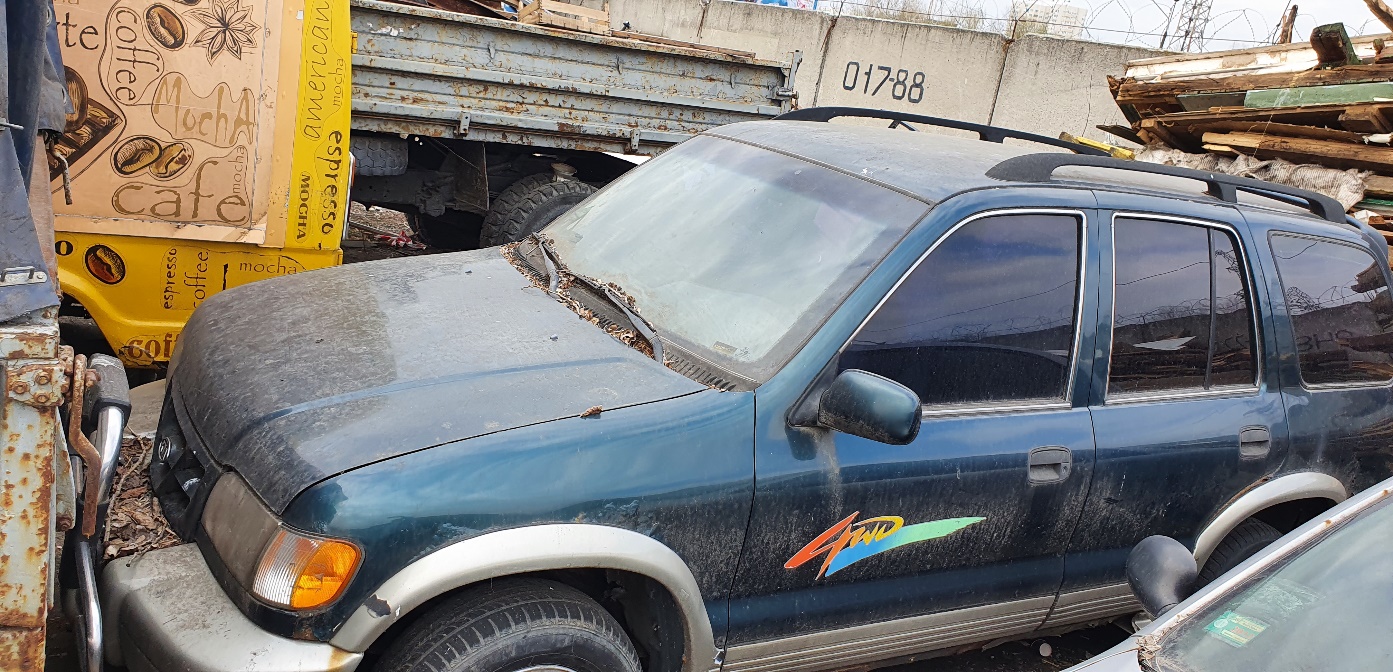 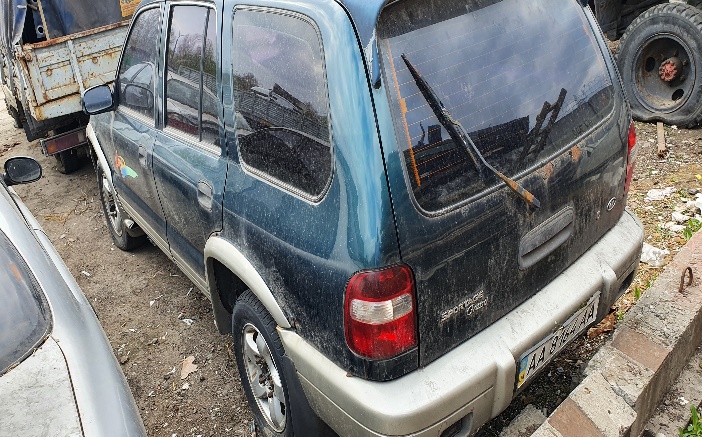 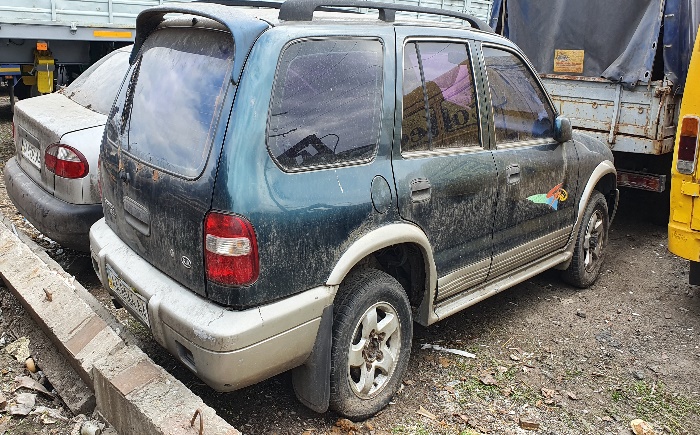 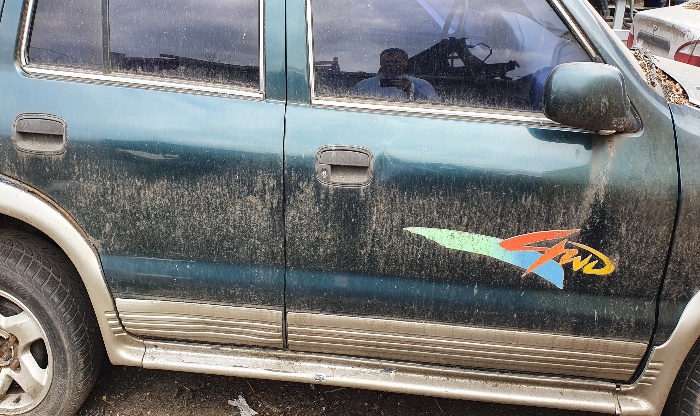 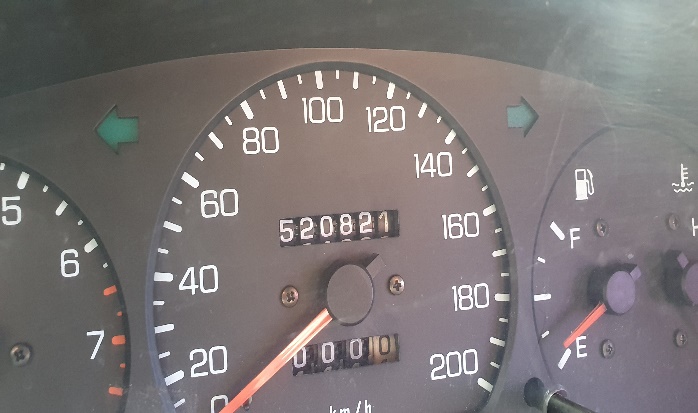 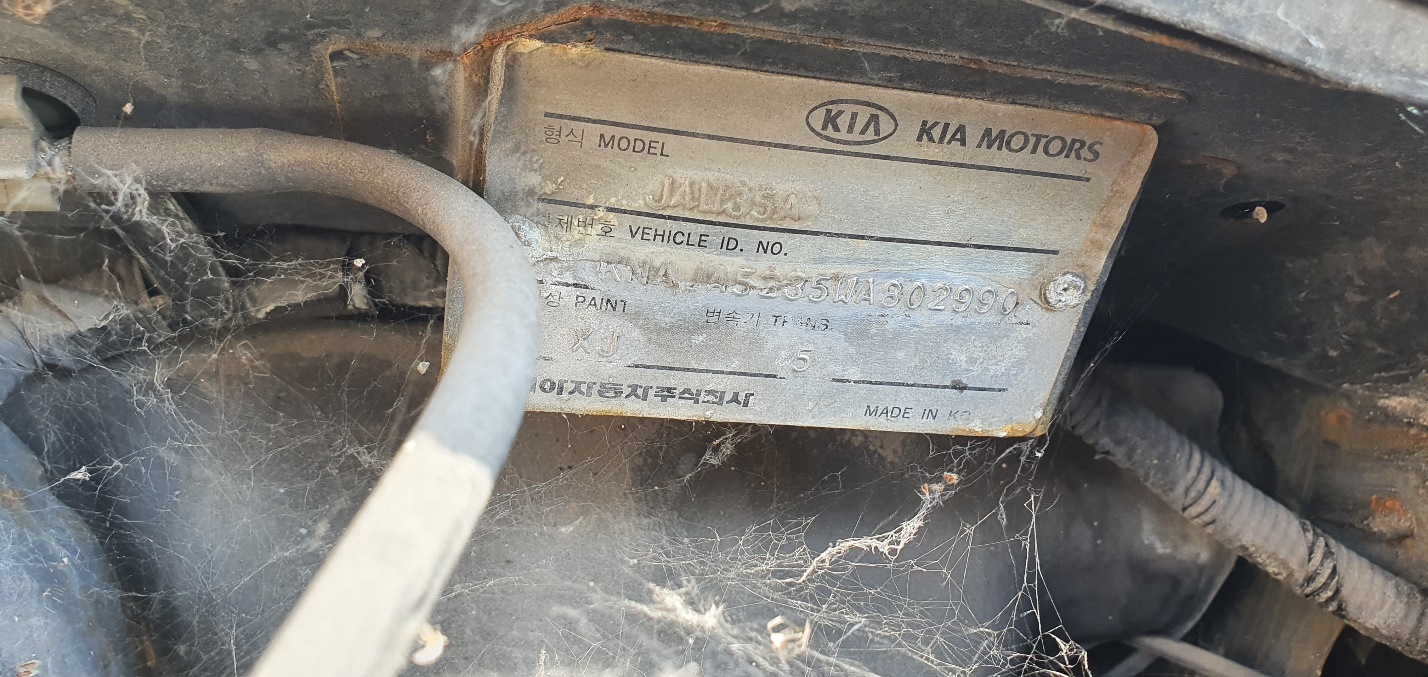 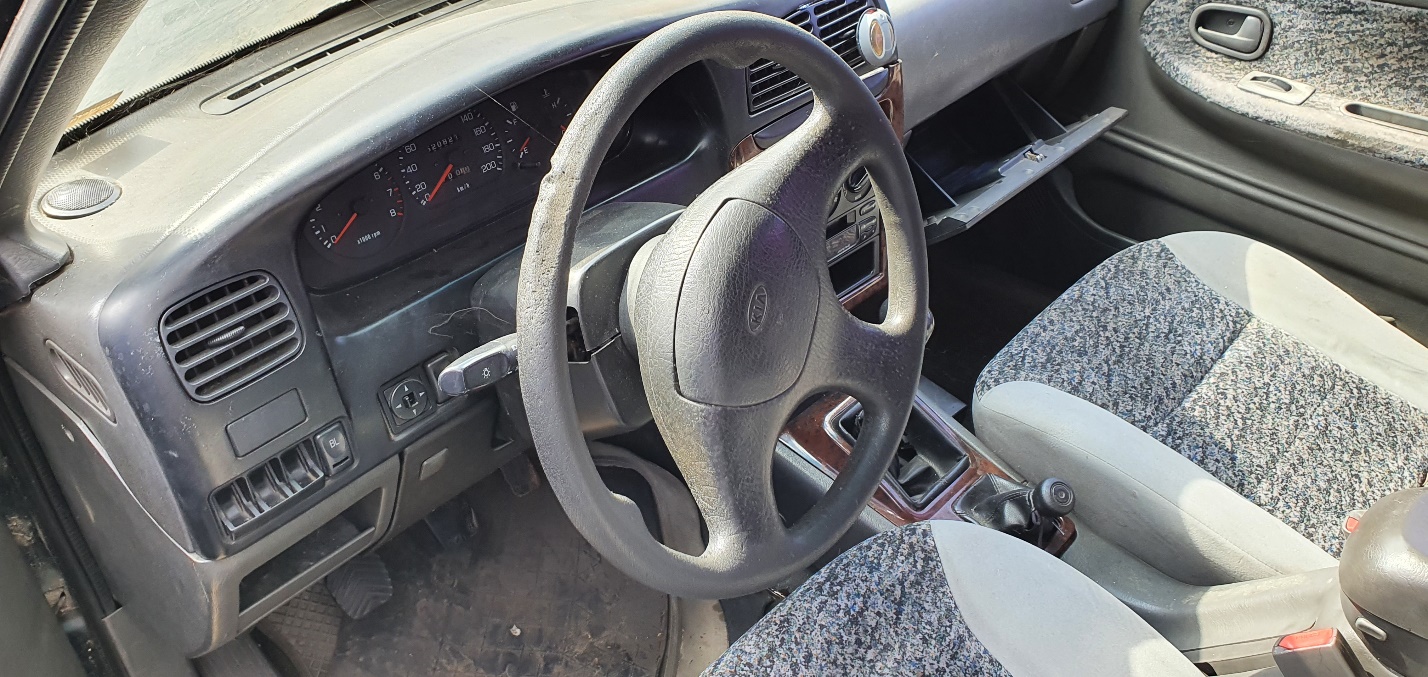 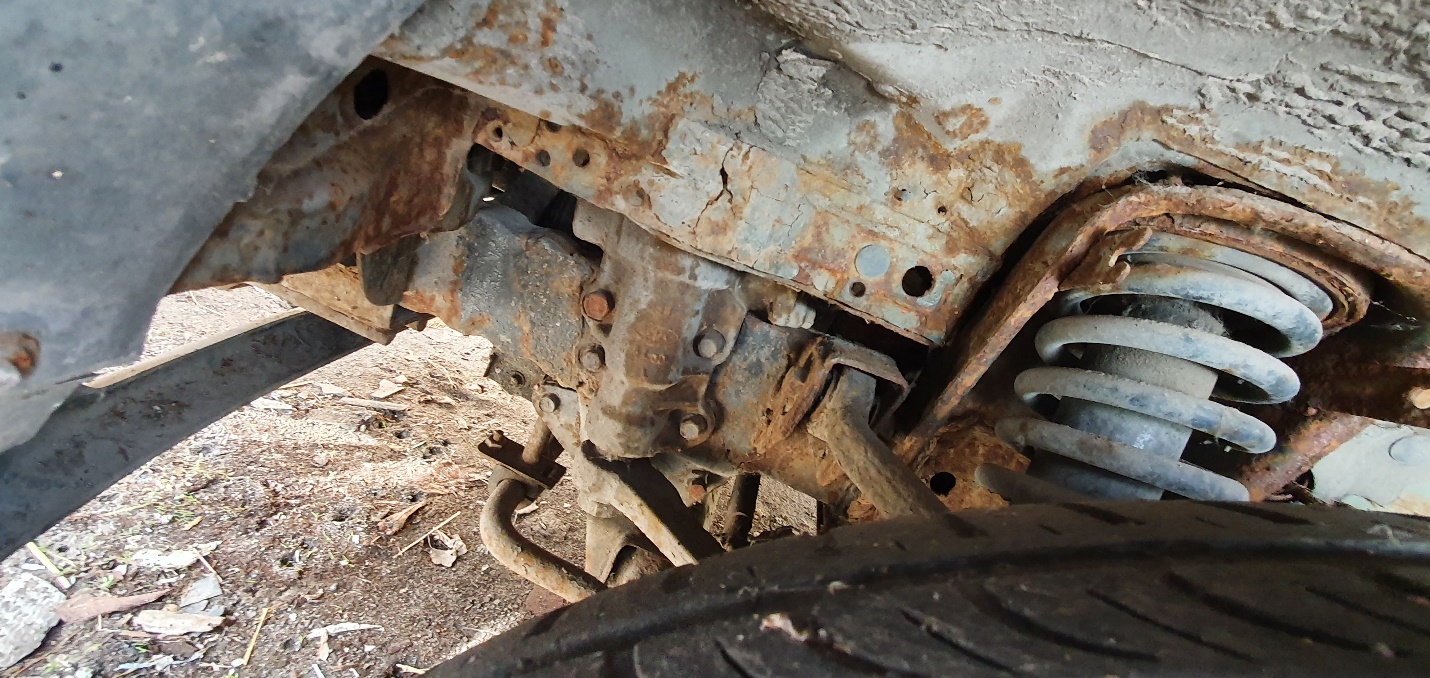 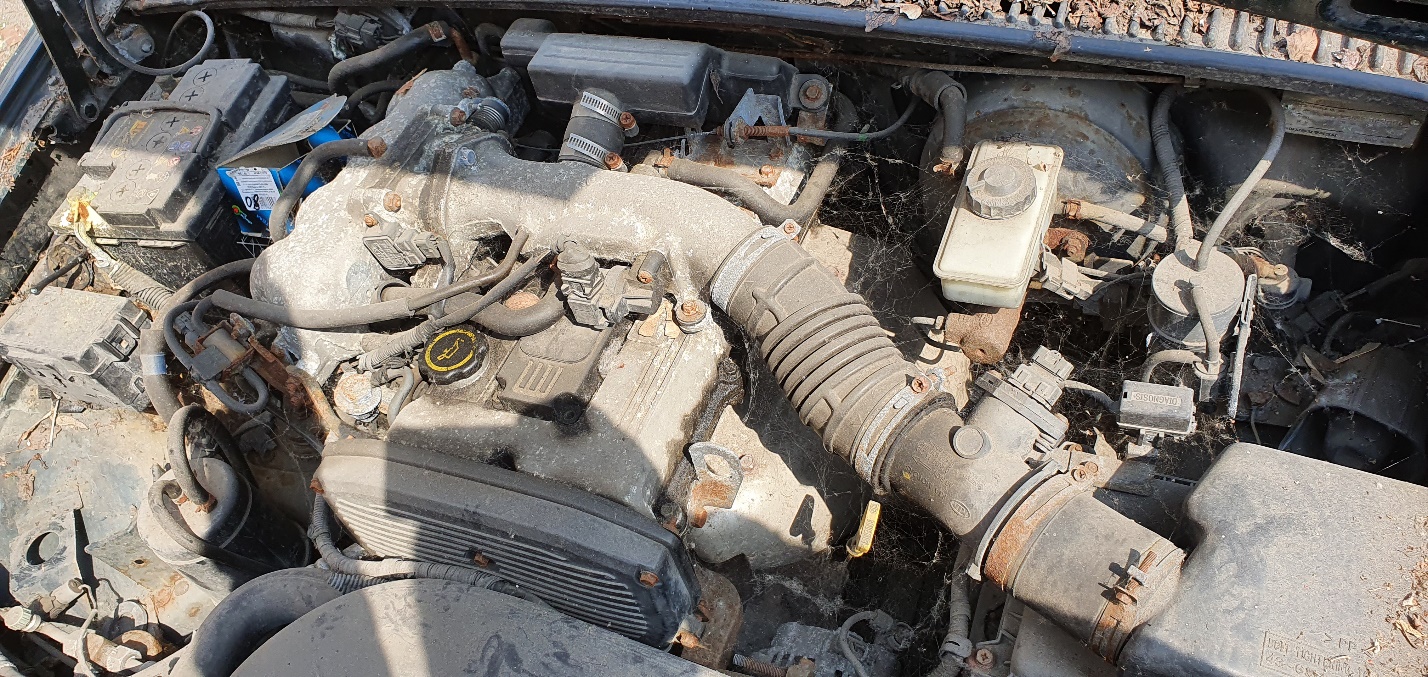 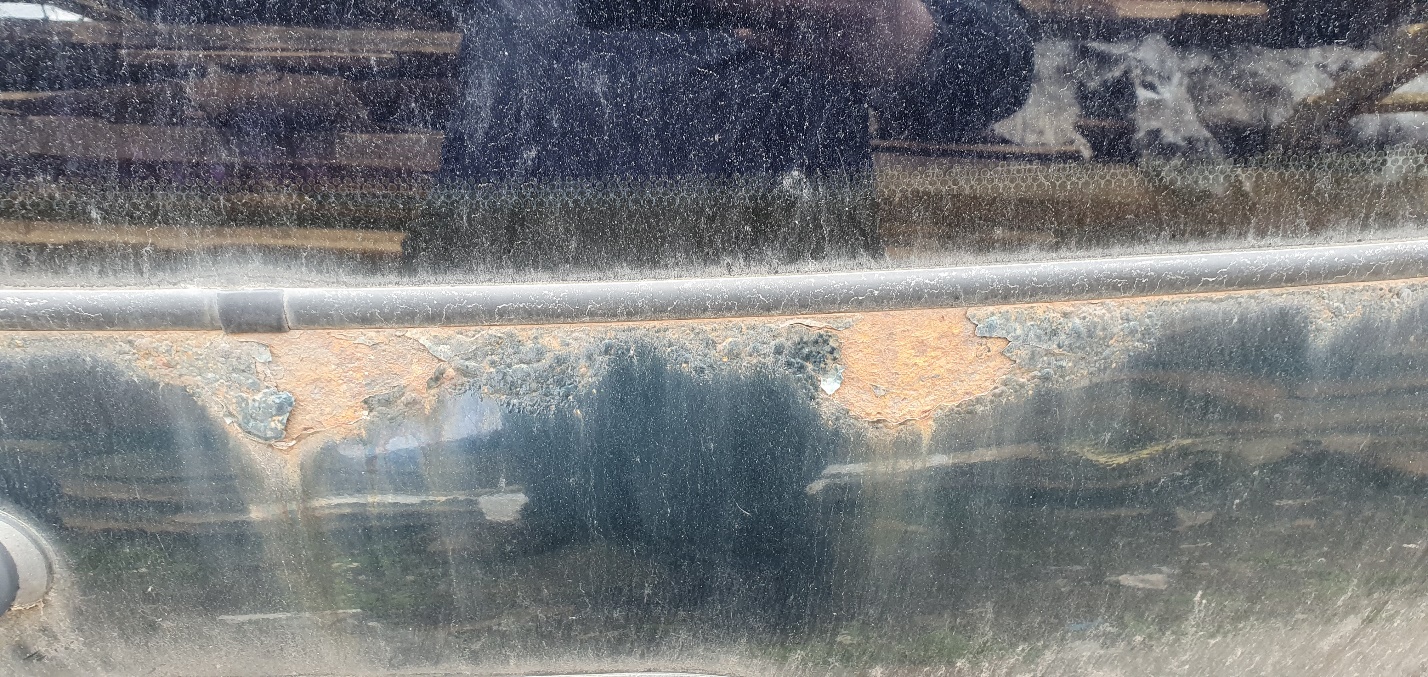 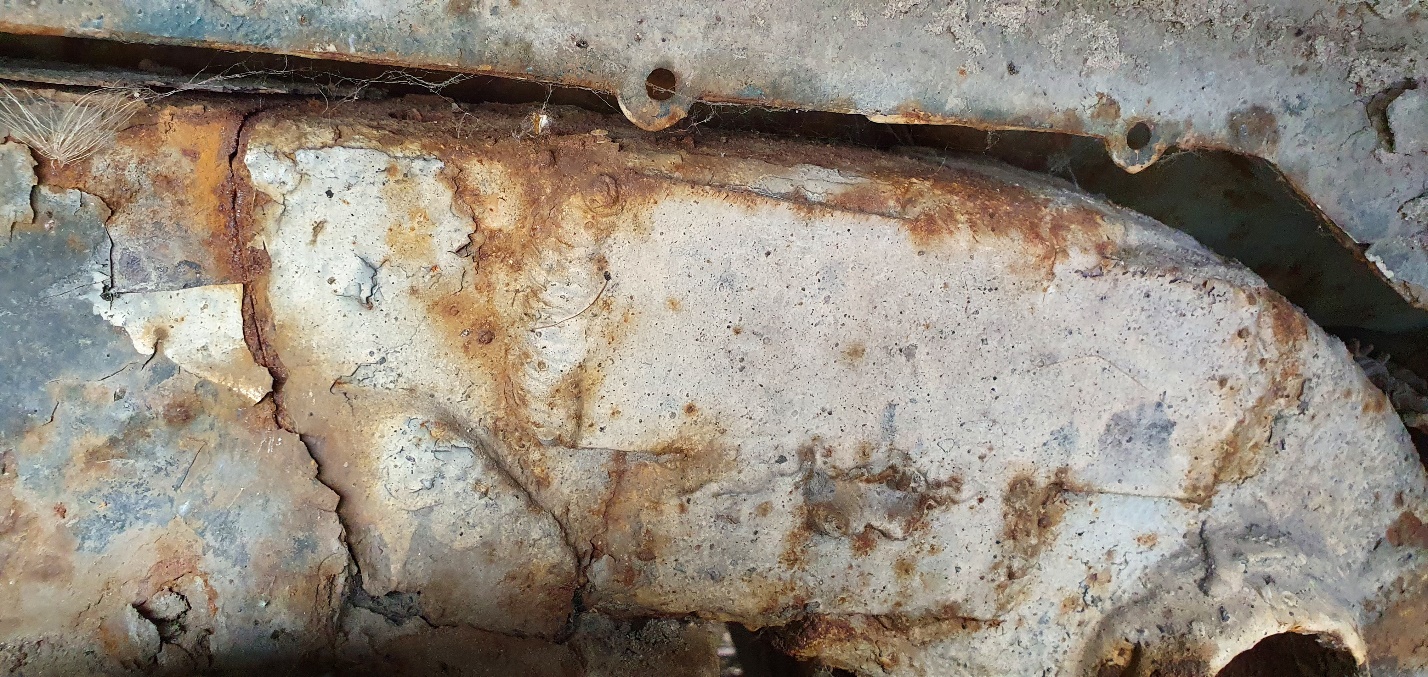 